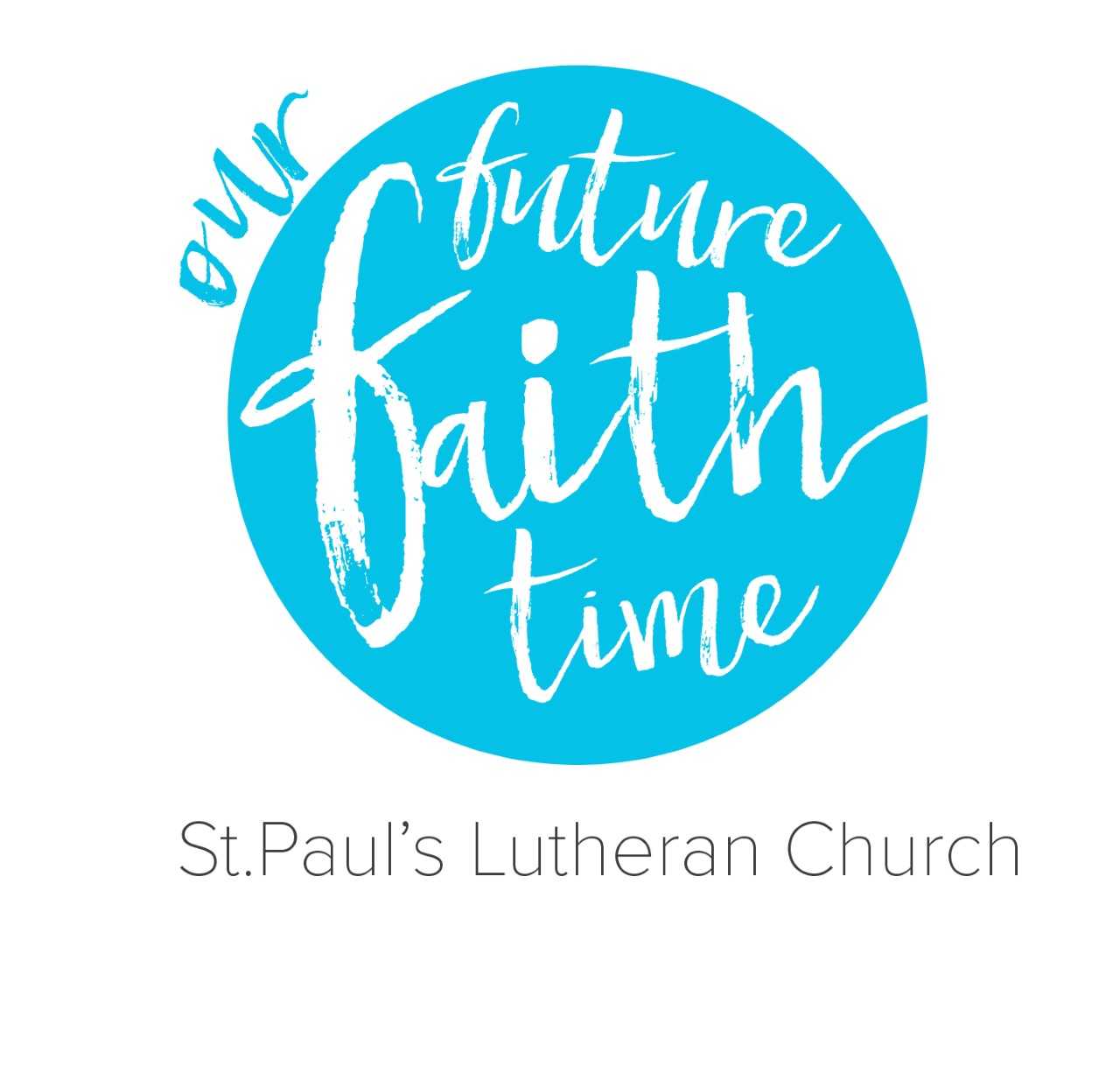 Mortgage Reduction Campaign Pledge FormDonor Information (please print)Pledge InformationWe (I) pledge a total of $___________to be paid: now monthly quarterly otherWe (I) plan to make this gift in: Cash Check, Stock, or Other _________________Yes/No (circle one)   We (I) accept the challenge to increase the gift if investments are up 15 – 20%  Yes/No (circle one)  You can list my/our name as a donor.Yes /No (circle one)  You can list my/our name as accepting the extra challenge Please contact Tom Wilson via email at twilson@splcomaha.org with any questions, or to get instructions regarding gifting stock.Signature(s)					Date_________________________________________		               _______________________________________________________________________	  _________________________________________	________________________________________________________	Payments on pledges are due by April 2019“Each of you must give as you have made up your mind, not reluctantly or under compulsion, for God loves a cheerful giver.” 2 Corinthians 9:7Name(s)AddressCity, ST, Zip CodePhone Email